T	The Colorado Department of Transportation wishes to announce the 2010 DUI Instructor and DRE In-Service dates and locations.  This training is mandatory to maintain certification for these areas.  	Attendance for the full day is mandatory to obtain attendance certification.  CDOT has instituted a dress code consisting of either Business casual or department issued uniform to any training class or program.  This is to maintain the professionalism of these programs.Denver/Northern Colorado-May 10th, 2010 SFST Instructor UpdateMay 11th, 2010 DRE In-Service		Registration begins at 8:30 a.m.  All attendees will be required to bring a photo I.D. to be allowed into the facility.  Please allow time for this process.  Local map.	Castle Rock/ Colorado Springs/ Southern Colorado-June 7th, 2010 SFST Instructor UpdateJune 8th, 2010 DRE In-Service	Parking is available on 2nd Street and in the parking lot located to the East of the building.  Please do not park in front of the building complex on Perry Street.   Local map.  Mountains/ Western Slope-Sept 23rd, 2010 - SFST Instructor UpdateSept 24th, 2010 - DRE In-ServiceThe location is on the south side of the Garfield CountyRegional Airport.  Local Map.DUI Training AgendaDUI UpdateConducting Department In-Service TrainingsColorado Drug Endangered ChildrenCDPHE Lab UpdateMedical Marijuana (CDIA) 2hr Introductory ClassDRE Training AgendaDRE UpdateDRE Update websiteColorado Drug Endangered ChildrenCDPHE Lab Update (Drug Specific)Medical Marijuana (CDIA) 4hr Certificate Level Course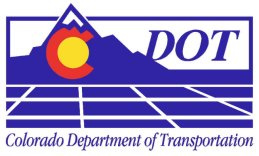 